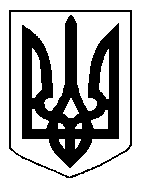 БІЛОЦЕРКІВСЬКА МІСЬКА РАДА	КИЇВСЬКОЇ ОБЛАСТІ	Р І Ш Е Н Н Я
від  28 листопада 2019 року                                                                        № 4662-84-VII
Про відсутність намірів щодо встановлення земельного сервітутуна новий строк для експлуатації та обслуговування павільйону  по вулиці Митрофанова, в районі житлового будинку № 73 по вулиці Леваневського  фізичній особі – підприємцюГорбульському Олександру ФішелевичуРозглянувши звернення міського голови, подання Білоцерківського відділу поліції Головного управління національної поліції в Київській області від 07.10.2019 року №27641/109/1001/01-19  (вх.5828/01-13) про усунення причин і умов, що сприяють вчиненню злочинів та правопорушень проти публічної безпеки, життя та здоров'я особи, а також злочинів проти власності та публічного порядку і моральності, відповідно до ст. ст. 12, 102, 122,  Земельного кодексу України, ст.406 Цивільного кодексу України, п.34 ч.1 ст. 26 Закону України «Про місцеве самоврядування в Україні», міська рада вирішила:1.Повідомити фізичну особу – підприємця Горбульського Олександра Фішелевича – сервітуарія земельної ділянки по вулиці Митрофанова, в районі житлового будинку № 73 по вулиці Леваневського в м. Біла Церква,  площею 0,0048 га (кадастровий номер: 3210300000:08:013:0018)  під розміщення павільйону про відсутність намірів Білоцерківської міської ради щодо встановлення земельного сервітуту на новий строк.2. Повідомити користувача земельної ділянки фізичну особу – підприємця Горбульського Олександра Фішелевича, що термін дії договору про встановлення особистого строкового сервітуту  від 02 листопада 2015 року №96, який  зареєстрований у відділі з питань землекористування Білоцерківської міської ради за № 96 від 02 листопада 2015 року, закінчується 20 серпня 2020 року.3. Фізичній особі – підприємцю Горбульському Олександру Фішелевичу протягом 14 календарних днів з дня закінчення терміну дії договору про встановлення особистого строкового сервітуту земельної ділянки повернути земельну ділянку у стані, не гіршому порівняно з тим, у якому вона одержала її в користування.4. Організаційному відділу Білоцерківської міської ради довести рішення до відома структурних підрозділів Білоцерківської міської ради та її виконавчого комітету і належним чином повідомити сервітуарія земельної ділянки фізичну особу – підприємця Горбульського Олександра Фішелевича про прийняте рішення.5. Контроль за виконанням цього рішення покласти на постійну комісію з питань  земельних відносин та земельного кадастру, планування території, будівництва, архітектури, охорони пам’яток, історичного середовища та благоустрою.Міський голова                               	                                                                         Г. Дикий